Областное Государственное Бюджетное Общеобразовательное Учреждение     «Лицей №9»«Математика в олимпиадных задачах»Выполнила:Ученица 9 «А» классаТатулянКаринэ АртуровнаРуководитель проекта:Маслакова Лариса ФёдоровнаБелгород, 2020СодержаниеОсновная часть………………………………………………………………………3Актуальность исследования……………………………………………………3Цель исследования……………………………………………………………...3Задачи исследования……………………………………………………………3Предмет исследования………………………………………………………….3Основная часть………………………………………………………………………42.1 Разбор олимпиадных заданий………………………………………….………4       2.1.1  «Будущие исследователи – будущее науки»…………………………..4       2.1.2  Межрегиональная олимпиада по математике «САММАТ»…………..5       2.1.3  «Покори Воробьёвы горы!»………………………………………….….6       2.1.4  Всероссийская олимпиада школьников…………………………….….72.2 Темы для изучения олимпиадной математики………………………………..9       2.2.1  Метод математической индукции………………………………….…...9       2.2.2  Комбинаторика……………………………………………………….….9       2.2.3  Принцип Дирихле………………………………………………………11       2.2.4  Логические задачи……………………………………………………...12Графы…………………………………………………………………...12Вывод……………………………………………………………………………….14Список использованной литературы……………………………………………..142ВведениеВ настоящее время целью многих учеников является получить хорошее образование. Для достижения данной цели студенты выбирают лучшие ВУЗы страны, при поступлении в которые проходит конкурсный отбор. Упростить процедуру поступления помогают вузовские и всероссийские олимпиады по разным предметам.Актуальность исследования: Математика необходима во всех профессиях, именно поэтому олимпиады по математике универсальны и могут помочь с поступлением в ВУЗы на совершенно разные по направлению специальности, такие как экономист и архитектор.Цель исследования:  Проанализировать олимпиады разных уровней, проводимых в Российской Федерации.Задачи исследования:Проанализировать, какие олимпиады более распространены среди школьников моего региона;Вычислить, какие олимпиадные темы затрагиваются чаще остальных;Более подробно изучить выбранные темы;Составить брошюру.Предмет исследования: олимпиады и задачи.3Основная частьРазбор олимпиадных заданийОлимпиады, проводимые в Российской Федерации, представляют многоуровневую ступень, состоящую из трёх уровней. Победа на олимпиадах, которым присвоен один из уровней, может принести льготы при поступлении в ВУЗы. Учебные заведения сами устанавливают размер добавочных баллов и профили олимпиад в зависимости от направлений. Рассмотрим перечень олимпиад по математике, разделяя их на уровни, утверждённые министерством науки и высшего образования Российской Федерации.Уровень: Олимпиада «Высшая проба»;  Московская олимпиада по математике; Олимпиада школьников «Ломоносов»; Олимпиада – «Покори Воробьевы горы!» по математике; Олимпиада СПбГУ по математике; Турнир городов.уровень: «Турнир Ломоносова»; Олимпиада «Росатом»; Олимпиада школьников «Физтех»; Олимпиада «Формула Единства»; Межрегиональная олимпиада школьников по математике «САММАТ»; Объединённая межвузовская математическая олимпиада.уровень:  Университетская олимпиада школьников «Бельчонок» по математике; Олимпиада «Шаг в будущее» по математике; Олимпиада университета Иннополис «InnopolisOpen» по математике; Многопрофильная олимпиада УрФУ для школьников «Изумруд»; «Паруса надежды»; Олимпиада «Будущие исследователи – Будущее науки».Разбор заданий олимпиад:3 уровень:«Будущие исследователи – будущее науки» (2019-2020г)Внутри прямоугольника ABCD отметили точку М и на отрезках АМ, ВМ, СМ и DM построили как на диаметрах четыре круга. Пусть Sa, Sb, Sc, Sd – соответственно, площади этих кругов. Докажите, что SaSc SbSd.Имеется пять палочек, длина каждой больше 2 см, но меньше 8 см. Докажите, что можно взять три палочки из этих пяти и сложить из них треугольник. 43. Дан треугольник АВС с медианой ВМ. На медиане отметили произвольную точку Р и через Р провели прямую, параллельную АВ, а через точку С провели прямую, параллельную ВМ. Эти прямые пересеклись в точке Q. Докажите, что отрезок ВР делится пополам в точке пересечения с прямой АQ.4.Сколько существует трехзначных натуральных чисел п, для которых число n 3 – n 2 является точным квадратом?2 уровень:Межрегиональная олимпиада школьников по математике «САММАТ» (отборочный тур 2019-2020г).Упростить выражение.Два велосипедиста выезжают навстречу друг другу из двух пунктов, расстояние между которыми 80 км. Скорость первого на 3 км/ч меньше скорости второго. Если второй выедет на 1 час раньше первого, то они встретятся через 2 часа после выезда первого. С какой скоростью едет каждый велосипедист? В ответе укажите сумму данных скоростей.Найдите сумму всех целых m, удовлетворяющих неравенству                     (m² − 3m − 2)(m² − 3m − 3) ≤ 2.В прямоугольный треугольник вписана окружность. Один из катетов делится точкой касания на отрезки 6 и 10, считая от вершины прямого угла. Найдите площадь данного треугольника.Решить систему  В ответе укажите сумму всех значений x, удовлетворяющих данной системе.5ВычислитьЦена на арбузы была снижена на 20%. Сколько килограммов весит арбуз, приобретенный за те же деньги, за которые можно было приобрести арбуз весом 7 кг 200 г?Для каких а разность корней уравнения  равна 3? Если таких значений несколько, то в ответе запишите их сумму, увеличенную в 9 раз. Известно, что числа x и y являются решениями уравнения.  Найдите сумму чисел x и y, являющихся решениями уравнения. Найдите все натуральные n, для каждого из которых все три числа n, n + 26, n + 28 являются простыми числами.1 уровень:Покори Воробьёвы горы! (2019-2020г).Найдите натуральное число N (N > 1), если числа 1743, 2019 и 3008 дают одинаковые остатки при делении на N.Найдите наименьшее такое натуральное число n,  что  содержат цифру 7. Квадрат с целочисленной стороной разрезали на 2020 квадратов. Известно, что площади 2019 квадратов равны 1, а площадь 2020-го – не равна 1. Найдите все возможные значения, которые может принимать площадь 2020-го квадрата. В ответе наименьшее из полученных значений площади.6 Мастер Ли Си Цын делает веера. Каждый веер состоит из 6 секторов, покрашенных с двух сторон вкрасный и синий цвета. Причем если одна из сторон сектора покрашена в красный цвет, то обратная покрашена в синий и наоборот. Каждые два веера, сделанные мастером, отличаются раскраской (если одна раскраска переходит в другую при переворачивании веера, то они считаются одинаковыми). Какое набольшее количество вееров может сделать мастер?  Сколько решений в целых числах имеет уравнениеЧетыре рабочих выкопали траншею за 6 часов. Если бы первый работал в два раза быстрее, а второй – в два раза медленнее, то они выкопали бы за такое же время, а если бы первый работал в два раза медленнее, а второй – в два раза быстрее, то они выкопали бы траншею за 4 часа. За какое время выкопают траншею первые три рабочих? В выпуклом четырёхугольнике ABCD сторона AB равна диагонали BD, A=65° , ∠𝐵 = 80° , C=75° . Чему равенCAD (в градусах)?1 уровень:Всероссийская олимпиада школьников(2019-2020г).Четырёхзначное число называется восхитительным, если оно само делится на 25, его сумма цифр делится на 25 и его произведение цифр делится на 25. Найдите все восхитительные числа.У Маши в школе уроки заканчиваются в 13:00, мама встречает её на машине, и они едут домой. Однажды уроки закончились в 12:00, и Маша пошла домой пешком. По пути она встретила маму, которая, как обычно, поехала забирать дочь к 13:00 в школу. И дальше Маша с мамой поехали домой на машине, причём приехали на 12 минут раньше обычного. Во сколько Маша встретила маму на дороге? (Скорости Маши и мамы постоянны, время на посадку в машину не тратится).7У уравнений есть один общий корень. Чему может быть равен этот корень, если известно, что a≠b?Ирина выписала на доску в ряд некоторые целые числа от 0 до 999. В итоге получилось длинное число. Полина записала на свою часть доски все оставшиеся целые числа из этого же диапазона, в итоге получилось второе длинное число. Могли ли эти два длинных числа совпасть?На стороне AD квадрата ABCD отметили точку K, а на продолжении луча AB за точку B — точку L. Известно, что ∠LKC = 45◦ , AK = 1, KD = 2. Найдите LB.Экскурсионная группа из 6 туристов осматривает достопримечательности. Около каждой достопримечательности три человека фотографируются, а остальные их фотографируют. После какого минимального числа достопримечательностей каждый турист будет иметь фотографии всех остальных участников экскурсии?Проведя анализ заданий разных олимпиад, можно сделать вывод, что следующие олимпиадные темы:Метод математической индукции;Комбинаторика;Принцип Дирихле;Логические задачи;ГрафыМогут помочь в решение задач олимпиад разных уровней. 8Темы для изучения олимпиадной математикиМетод математической индукцииИндукция – это переход от частного к общему.Этапы решения задач методом индукции:Для начала мы проверяем верность исходного утверждения в случае произвольного натурального значения n (обычно проверка делается для единицы).После этого мы проверяем верность при n=k.И далее доказываем справедливость утверждения в случае, если n=k+1.Пример решения:Докажите, что  делится на 16 при всех Проверим для +15=16 делится на 16, для n=2: Допустим, что утверждение верно при n=k, то есть примет вид:Так как Утверждение верно для n=0,1,2. Если утверждение верно для n=k, то оно верно и для n=k+1. Тогда утверждение верно для любого целого неотрицательного n, чтд.КомбинаторикаКомбинаторика – это раздел математики, изучающий способы подсчёта количества возможных комбинаций, которые можно составить из определенных объектов.9Основные понятия комбинаторики: перестановка, размещение и сочетание.Перестановка – конечное множество, в котором указан порядок его элементов. Количество перестановок nразличных элементов равно Пример:Сколькими способами 4 пассажира могут разместиться в четырёхместном купе поезда?Нам даны 4 места и 4 пассажира, воспользуемся формулой Ответ: 24 способа.Размещение – это упорядоченное множество, состоящее из kэлементов, которые выбраны из nэлементов.Количество размещений из n по k:
Пример: Сколькими способами 4 пассажира могут разместиться в шестиместном купе поезда?Нам даны 4 пассажира и 6 мест (k≠n) воспользуемся формулой Ответ: 360 способов.Сочетание – неупорядоченное множество, состоящее из k элементов, которые выбраны из n элементов.Количество возможных сочетаний из n по k:10Пример: Сколько четвёрок мест можно составить, выбирая 4 места из 6?Посчитаем число сочетаний из 6 по 4, используя формулу Ответ: 3 способа.Принцип ДирихлеЕсли кроликов рассаживать по клеткам, и при этом количество кроликов больше, чем количество клеток, то в одной из клеток окажется не менее двух кроликов. Пример: В мешке лежат шарики двух разных цветов: черного и белого. Докажите, что если вытащить наугад три шарика, то два из них окажутся одного цвета.Пусть два цвета (черный и белый) будут «клетки», тогда наугад вытащенные три шарика – «зайцы»  по принципу Дирихле два из трёх шарика окажутся одного цвета, чтд.Обобщённый принцип ДирихлеЕсли a кроликов рассаживать по b клеткам, и при этом a:b=c (ост.=r), где r≠0, то в одной из клеток окажется не менее (c+1) кролика.Пример:В магазин привезли 25 ящиков с яблоками трёх сортов (в каждом ящике яблоки одного сорта). Докажите, что среди них, по крайней мере, 9 ящиков с яблоками одного и того же сорта. Решим данную задачу «от противного». Допустим, что ящиков всех сортов поровну, тогда  25:3 = 8 и ост =1.  по обобщённому принципу Дирихле есть как минимум 9 ящиков одного и того же сорта яблок; чтд.11Логические задачиДля решения логических задач не существует теорем или чётких правил, но хорошо развитая логика помогает в решении олимпиадных задач.Примеры:№1  В три банки с надписями «малиновое», «клубничное» и «малиновое или клубничное» налили смородиновое, малиновое и клубничное варенье. Все надписи оказались неправильными. Какое варенье налили в банку «клубничное»?Более удобным способом решения таких задач является построение таблицы:Заполним таблицу, опираясь на данные из условия.Ответ: Малиновое.№2  У императора украли перец. Как известно, те, кто крадут перец, всегда лгут. Пресс-секретарь заявил, что знает, кто украл перец. Виновен ли он?Предположим, что пресс-секретарь украл перец он говорит неправду  пресс-секретарь не знает, кто украл перец, но если это сделал он, то пресс-секретарь знает, кто украл  противоречие  пресс-секретарь не виновен.ГрафыГрафом называется геометрическая фигура, состоящая из точек и соединяющих их линий. Точки называются вершинами графа, а линии — ребрами.№1 В государстве 100 городов, и из каждого выходит 4 дороги в другие города. Сколько всего дорог, соединяющих два города,  в этом государстве?Подсчитаем общее количество выходящих городов дорог – 100 × 4 = 400. Однако при таком подсчете каждая дорога посчитана 2 раза – она выходит из одного города и входит в другой. Значит всего дорог в два раза меньше, т.е. 200.Ответ: 200.12Количество ребер графа равно половине суммы степеней его вершин. Так как количество ребер должно быть целым числом, то сумма степеней вершин должна быть четной. А это возможно только в том случае, если граф содержит четное число нечетных вершин.Количество нечётных вершин в графе – чётно.№2 В Тридевятом царстве только один вид транспорта – ковер-самолет. Из столицы выходит 21 ковролиния, из города Дальний – одна, а из всех остальных городов, – по 20. Докажите, что из столицы можно долететь в город Дальний.Понятно, что если нарисовать граф ковролиний Царства, то он может быть несвязным. Рассмотрим компоненту связности, которая включает в себя столицу Царства. Из столицы выходит 21 ковролиния, а из любых других городов, кроме города Дальний – по 20, поэтому, чтобы выполнялся закон о четном числе нечетных вершин необходимо, чтобы и город Дальний входил в эту же самую компоненту связности. А так как компонента связности – связный граф, то из столицы существует путь по ковролиниям до города Дальний, что и требовалось доказать.Теорема Эйлера – граф, который можно нарисовать, не отрывая карандаша от бумаги и не проводя по линии дважды, имеет либо две нечётные вершины, либо ни одной.№3 (Задача о Кёнигсбергских мостах) Можно ли совершить прогулку по Кёнигсбергу, пройдя по каждому мосту ровно один раз?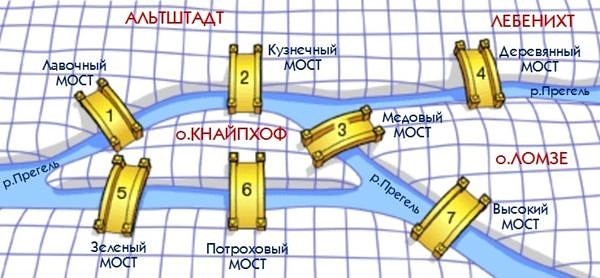 Граф кёнигсбергских мостов имеет четыре нечётные вершины — следовательно, невозможно пройти по всем мостам, не проходя ни по одному из них дважды.13ВыводПроделав проектную работу, я проанализировала олимпиадные темы по математике. Составила брошюру, с помощью которой можно будет легко подготовиться к олимпиадам. В данной брошюре предоставлен список олимпиадных тем (метод математической индукции, комбинаторика, графы, принцип Дирихле и логические задачи), а также примеры решений задач на эти темы. Надеюсь, что моя брошюра поможет любителям математики подготовиться к олимпиадам и осуществить свою мечту, поступив в один из лучших ВУЗов России.Список использованной литературыhttps://olimpiada.ru/https://zaochnik.com/spravochnik/matematika/stati/metod-matematicheskoj-induktsii/http://math.siomax.ru/Combinatorics.htmlhttps://foxford.ru/http://bourabai.ru/euler/koenig.htmhttps://ru.wikipedia.org/14Брошюра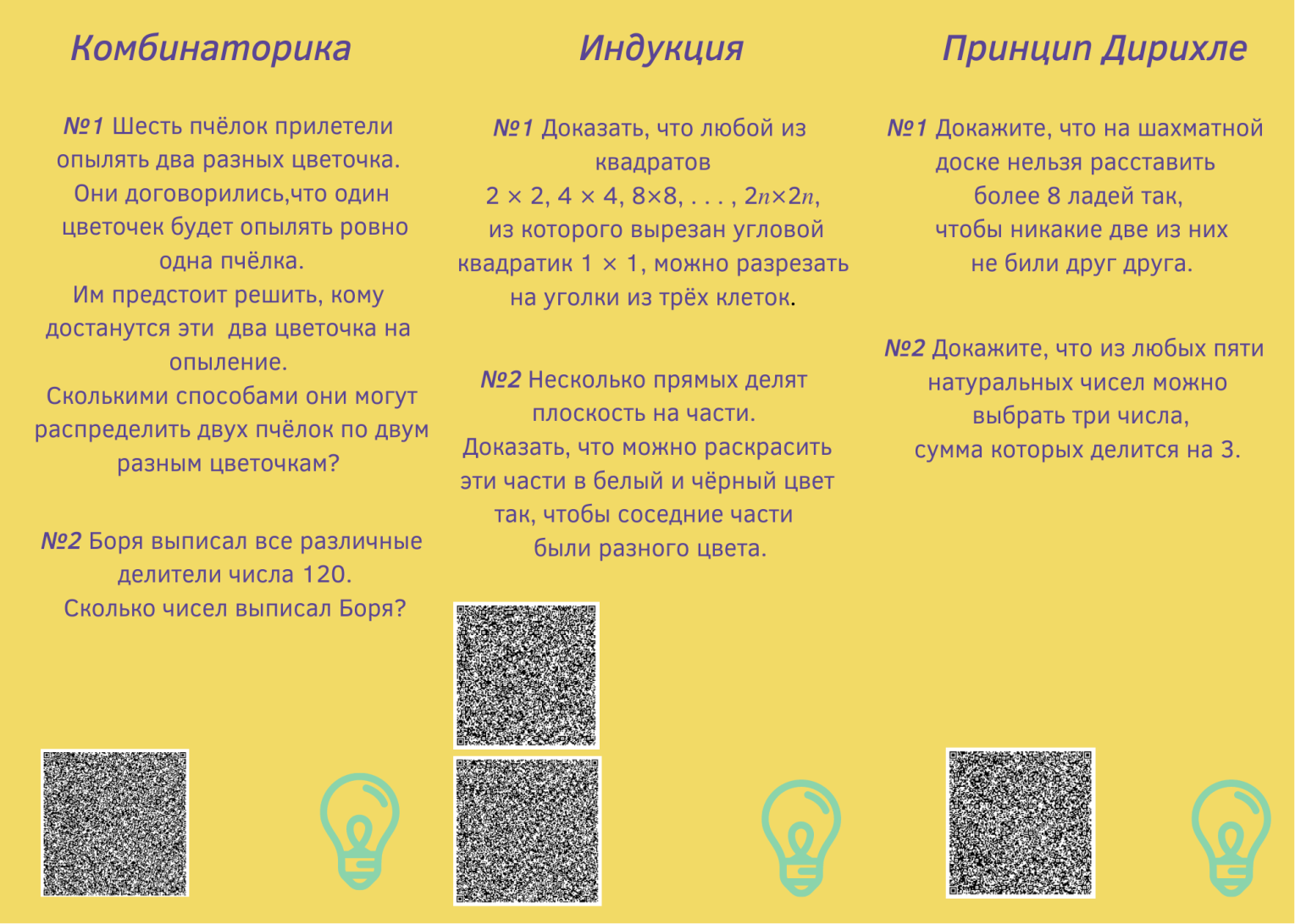 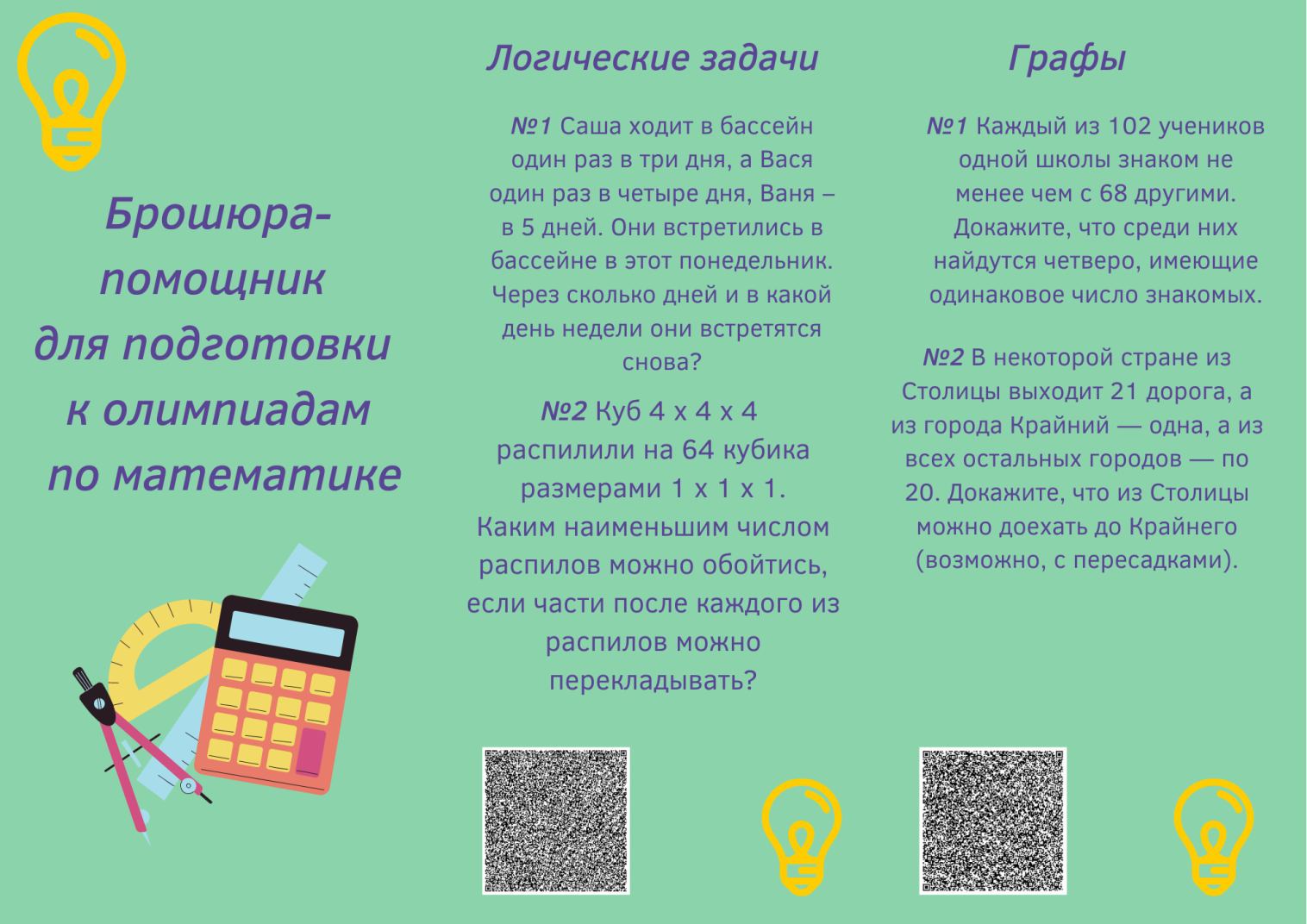 Задачи на комбинаторику – 25%Задачи по геометрии – 50%Задания на использование теории чисел – 25%Задачи на использование теории чисел – 10%Задачи по геометрии – 10%Задания на работу с уравнениями и неравенствами – 50 %Текстовые задачи – 20%Задачи на рациональное вычисление – 10%Задачи сна использование теории чисел – 28,6%Задачи по геометрии – 14,3 %Текстовые задачи – 28,6%Задания на работу с уравнениями–28,6%Задачи на использование теории чисел – 34% Задачи по геометрии – 17%Текстовые задачи – 17%Задания на работу с уравнением – 17%Комбинаторные задачи – 17%«Малиновое»«Клубничное»«Малиновое и клубничное»Смородиновое--+Малиновое-  +-Клубничное+--